			Sede Regionale Puglia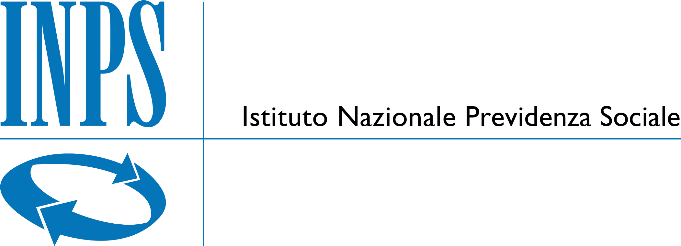 			INPSDIREZIONE REGIONALE PUGLIADETERMINAZIONE n.212 del 09/07/2019Oggetto:	Forniture di Materiale Igienico Sanitario per tutte le sedi Inps della Regione Puglia e Asciugamani Elettrici ad aria calda per le Sedi Provinciali Inps Lungomare Nazario Sauro di Bari e Foggia. Procedura negoziata ai sensi dell’art. 36, comma 2, lettera b), del D.Lgs. n. 50/2016 e ss.mm.ii., mediante Richiesta di Offerta (RdO) sul Mercato Elettronico della Pubblica Amministrazione (MEPA), con aggiudicazione mediante  il criterio del minor prezzo; capitolo di spesa 5U110401410 esercizio finanziario 2019CIG: 7911843363Determina di aggiudicazione IL DIRETTORE REGIONALEVISTA	    la Legge n. 88 del 9 marzo 1989;VISTO	il Decreto Legislativo n. 479 del 30 giugno 1994 e ss. mm. ii.;VISTO 	il Decreto Legislativo n. 165 del 30 marzo 2001 e ss. mm. ii.;VISTO 	il Decreto del Presidente della Repubblica n. 97 del 27 febbraio 2003;VISTA	la Legge n. 241 del 7 agosto 1990 e ss. mm. ii;VISTA	la Legge n. 190 del 6 novembre 2012; VISTO	il Regolamento di amministrazione e contabilità, dell’Istituto Nazionale della Previdenza Sociale, approvato con delibera del Consiglio di Amministrazione n. 172 del 18 maggio 2005;VISTO	il Regolamento di organizzazione dell’Istituto adottato con determinazione presidenziale n. 89 del 30 giugno 2016, come modificato da ultimo con determinazione presidenziale n. 125 del 26 luglio 2017;VISTO	l’Ordinamento delle funzioni centrali e territoriali dell’Istituto adottato con determinazione presidenziale n. 110 del 28.07.2016, come modificato da ultimo con determinazione presidenziale n. 125 del 26 luglio 2017;VISTA	la determinazione presidenziale n. 35 del 24/01/2017 di conferimento dell’incarico di durata triennale con decorrenza 01/02/2017, di Direttore Regionale Puglia al Dott.ssa Maria Sciarrino;VISTO	il Piano triennale di prevenzione della corruzione dell’Istituto 2019-2021, adottato con determinazione presidenziale n. 2 del 16 gennaio 2019;VISTA	la deliberazione del Consiglio di Indirizzo e Vigilanza n. 2 del 29 gennaio 2019, con la quale è stato approvato in via definitiva, ai sensi di quanto previsto dall’art. 17, comma 23, della Legge 15 maggio 1997, n. 127, il Bilancio preventivo finanziario generale di competenza e cassa ed economico patrimoniale generale dell’INPS per l'anno 2019;VISTO	il D.Lgs. n. 50/2016 e ss.mm.ii., recante il «Codice dei Contratti Pubblici» (di seguito, il “Codice”), pubblicato sulla Gazzetta Ufficiale della Repubblica Italiana n. 91, Supplemento ordinario n. 10/L, in data 19 aprile 2016 come modificato dal Dlgs n. 56/2017;VISTO 	l’art. 40, comma 2, del Codice, il quale dispone che, a decorrere dal 18 ottobre 2018, le comunicazioni e gli scambi di informazioni nell’ambito delle procedure di cui al Codice medesimo, svolte dalle stazioni appaltanti, siano eseguiti utilizzando mezzi di comunicazione elettronici;VISTA       la determinazione n. 163 del 06/06/2019, con la quale è stata autorizzata l’indizione di una procedura Procedura negoziata ai sensi dell’art. 36, comma 2, lettera b), del D.Lgs. n. 50/2016 e ss.mm.ii., mediante Richiesta di Offerta (RdO) sul Mercato Elettronico della Pubblica Amministrazione (MEPA), con aggiudicazione mediante  il criterio del minor prezzo ai sensi dell’articolo 36, comma 9 bis, del D.Lgs. n. 50/2016 per la fornitura di Materiale Igienico Sanitario per tutte le sedi Inps della Regione Puglia e Asciugamani Elettrici ad aria calda per le Sedi Provinciali Inps Lungomare Nazario Sauro di Bari e Foggia. CUP UF5HHG - CIG: 7911843363;PRESO ATTO	che con la determinazione di cui sopra è stata autorizzata a base d’asta la spesa complessiva per 47.674,67, IVA compresa; 39.077,60 Iva esclusa; € 0,00 per oneri relativi alla sicurezza non ribassabili nonché l’accantonamento prudenziale ex articolo 113 del Codice degli appalti per  € 781,55 pari al 2% di € 39077.60 senza iva come dettagliato nella tabella che segue:PRESO ATTO	che alla scadenza del termine fissato per la presentazione delle offerte, prevista dalla Lettera d’invito per le ore 18,00 del 25/06/2019, sono pervenute n. 4 offerte da parte dei seguenti operatori economici:PRESO ATTO	che per la procedura de qua, è previsto, quale criterio di aggiudicazione, il prezzo più basso ai sensi dell’art. 95, comma 4, lett. B del Codice;VISTO	l’esito positivo della fase di verifica della documentazione amministrativa prodotta dagli operatori economici in sede di offerta nell’ambito delle rispettive buste A effettuata dal Responsabile Unico del ProcedimentoCONSIDERATO che è stata decretata l’ammissione alle successive fasi della procedura di tutti gli operatori economici partecipanti, avendo accertato la conformità della documentazione amministrativa alle previsioni dettate dalla lex specialis; VISTO	l’art. 97, comma 2, del Codice il quale dispone che “Quando il criterio di aggiudicazione è quello del prezzo più basso la congruità delle offerte è valutata sulle offerte che presentano un ribasso pari o superiore ad una soglia di anomalia determinata;”; VISTO	l’art. 97, comma 3 bis, del Codice che dispone “Il calcolo di cui al comma 2 viene effettuato quando il numero delle offerte ammesse sia pari o superiore a cinque”;ATTESO	che le offerte ammesse sono risultate inferiori a cinque e che, pertanto, ai sensi dell’art. 97, comma 3-bis, del Codice, il Responsabile del Procedimento non ha dovuto procedere al sorteggio del metodo di calcolo per la verifica di congruità;CONSIDERATO	che il Responsabile del Procedimento, nella seduta pubblica del 05/07/2019, ha provveduto all’apertura e all’esame delle n. 4 offerte economiche presentate dagli operatori economici, di cui si riportano gli importi al netto dell’IVA e degli oneri di sicurezza:PRESO ATTO	che il Responsabile del Procedimento ha formulato proposta di aggiudicazione in favore dell’operatore economico GALAXY DI FERRARA MADDALENA con sede in Via S.S. 529 KM. 1,200 CAP-71042 CERIGNOLA (FG) CAP 71042, città CERIGNOLA – P.I. 02422120739, per aver offerto il prezzo più basso pari a € 32.178,72, al netto dell’IVA e degli oneri della sicurezza pari a  € 0.00; CONSIDERATA la necessità di rimodulare il calcolo del 2% sull’importo aggiudicato di € 32.178,72 netti pari a € 643,57 quale risorsa per accantonamento prudenziale ex art 113 del Dlgs 50/2016;CONSIDERATO	che Responsabile del Procedimento  ha, conseguentemente, formulato la proposta di aggiudicazione in favore dell’operatore economico GALAXY DI FERRARA MADDALENA;CONSIDERATO che, in esito alla procedura di gara si rende necessario ridurre la spesa originariamente autorizzata con determinazione a contrarre n. 163 del 06/06/2019, visto n. 0980-2019-V0061 del 28/05/2019; e visto 0980-2019-V0062 del 28/05/2019 (per accantonamento ex art 113  DLgs 50/2016 del Codice) rimodulando l’importo prudenziale come dettagliato nella sotto riportata tabella:ATTESO	che, nei limiti del ribasso ottenuto, la somma da accantonare, in via prudenziale, per la costituzione del fondo di cui all’art. 113 del Codice corrisponde a complessivi € 643,57, da imputare come segue:VISTO 	l’art. 32, comma 5, del Codice, il quale dispone che la stazione appaltante, previa verifica della proposta di aggiudicazione ai sensi dell'articolo 33, comma 1, provvede all'aggiudicazione;VISTO 	l’art. 32, comma 7, del Codice secondo cui l’aggiudicazione diventa efficace dopo la verifica del possesso dei prescritti requisiti;ATTESO	che per espressa previsione dell’art. 32, comma 10, lettera b, del Codice, non si applica il termine dilatorio di stand still di 35 giorni per la stipula del contratto;VISTO	l’art. 76, comma 5, lettera a), del Codice, il quale dispone che “Le stazioni appaltanti comunicano d'ufficio immediatamente e comunque entro un termine non superiore a cinque giorni l'aggiudicazione, all'aggiudicatario, al concorrente che segue nella graduatoria, a tutti i candidati che hanno presentato un'offerta ammessa in gara, a coloro la cui candidatura o offerta siano state escluse se hanno proposto impugnazione avverso l'esclusione o sono in termini per presentare impugnazione, nonché a coloro che hanno impugnato il bando o la lettera di invito, se tali impugnazioni non siano state respinte con pronuncia giurisdizionale definitiva.”;VISTE	le risultanze tutte della procedura celebrata;CONDIVISA	la relazione predisposta dall’area competente, parte integrante della presente determinazioneDETERMINAdi aggiudicare la procedura in oggetto all’operatore economico GALAXY DI FERRARA MADDALENA con sede in Via S.S. 529 KM. 1,200 CAP-71042 CERIGNOLA (FG) CAP 71042, città CERIGNOLA – P.I. 02422120739, per aver presentato l’offerta non anomala al prezzo più basso pari a € 39.258,04  IVA compresa; 32.178,72 senza iva di dare mandato al RUP, affinché:proceda alla verifica del possesso dei requisiti in capo all’aggiudicatario;richieda all’aggiudicatario la cauzione definitiva ai sensi dell’art. 103 del Codice  e della lex specialis di gara, nonché ogni altro documento da sottoporre prima della stipula del contratto;provveda a tutte le altre attività connesse alla presente aggiudicazione;di autorizzare la spesa complessiva pari a € 39.258,04  IVA compresa; 32.178,72 senza iva, € 0.00 IVA ed oneri della sicurezza inclusi, come dettagliato nella tabella che segue:di ridurre l’importo a suo tempo autorizzato con visto n. 0980-2019-V0062 del 28/05/2019 in base al ribasso ottenuto in esito alla procedura di gara e di autorizzare, nei limiti di tale riduzione, l’impegno per l’accantonamento provvisorio, a titolo di incentivo per le funzioni tecniche, ai sensi dell’art. 113 del Codice, nelle more dell’adozione da parte dell’Istituto del nuovo regolamento, della quota massima non superiore al 2% dell’importo a base di gara (IVA esclusa) e comunque non superiore a € 100.000, quantificata in via prudenziale e corrispondente ad € 643,57 da imputare come segue:Il DirettoreMaria Sciarrino        (documento firmato in originale)Capitoli di spesaOggettoImporto - Anno 20195U110401410Forniture (IVA al 22% compresa)€ 47.674,675U110401410Oneri sicurezza da duvri (IVA al % compresa)€ 0,005U110401410Accantonamento ex art. 113 *€ 781,55Totale€ 48.456,22Denominazione concorrenteForme di partecipazioneData presentazione offerta1PROGIDA TRAVERSA 2 S.R.LOPERATORE ECONOMICO SINGOLOENTRO 25/06/20192GALAXY DI FERRARA MADDALENAOPERATORE  ECONOMICO SINGOLOENTRO 25/06/20193LA CASALINDA S.R.LOPERATORE ECONOMICO SINGOLOENTRO 25/06/20194BLU MAPUL S.R.LOPERATORE ECONOMICO SINGOLOENTRO 25/06/2019Operatore economicoValore offerta - IVA ed oneri relativi alla sicurezza esclusi1GALAXY DI FERRARA MADDALENA € 32.178,722LA CASALINDA                      € 32.207,30 3BLU MAPUL € 36.541,374PROGIDA TRAVERSA€ 38.790,77Capitoli di spesaOggettoImporto - Anno 20195U110401410Forniture (IVA al 22% compresa)€ 39.258,045U110401410Accantonamento ex art. 113 € 643,57Totale€ 39.901,61Capitolo di spesa (con voce specificatamente dedicata all’accantonamento)Importo anno 2019Accantonamento ex art. 113 € 643,57Capitoli di spesaOggettoImporto - Anno 20195U110401410Forniture (IVA al 22% compresa)€ 39.258,045U110401410Oneri sicurezza € 0.00Totale€ 39.258,04Capitolo di spesa (con voce specificatamente dedicata all’accantonamento)Importo Anno 2019 5U110401410€ 643,57